МДОУ «Детский сад «Дюймовочка»Конспект занятия в старшей группе «Кувшинка» совместно с родителями посвящённое международному дню семьи «Листаем семейный альбом»Подготовили и провели воспитатели Норенко Н. В. Еремина Т. Ю.16.05 2017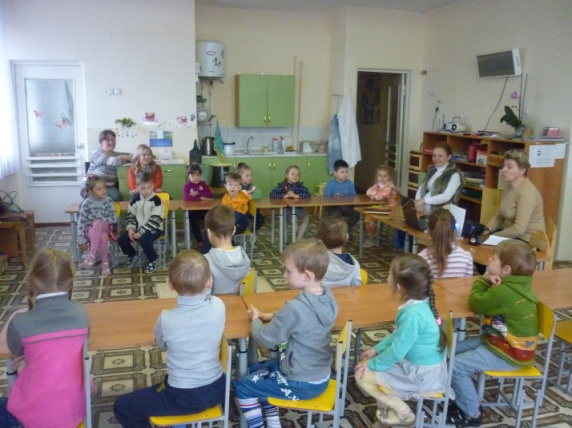 Цель1.Заинтересовать детей изучением истории своей семьи, привить уважение к культурным традициям семьи.Задачи1. Закрепить у детей с понятиями семья. Показать основы для дальнейшего изучения истории поколений.2. Развивать потребность узнавать историю своей семьи.3. Воспитывать уважение к отцу и матери, родным, чувство ответственности к своей семье.Ход мероприятияЗдравствуйте, ребята, родители! Рада вас видеть! Чтобы узнать тему нашей встречи, нужно отгадать загадки.1. Для папы она мама, а для вас кто?2. Для мамы он отец, а для вас кто?3. Первые слова, которые говорит малыш?4. Как одним словом назвать всех этих людей? Сегодня поговорим о семье. Тема нашей встречи «Семейный альбом».Что же такое семья?Семья – группа людей, состоящая из мужа, жены, детей и других близких родственников, живущих вместе. Для чего человеку семья? Думаю, каждый ответит по-своему (ответы детей).Прозвучала одна простая и верная мысль – для счастья.Счастье вряд ли возможно без семьи. Ни самая увлекательная работа, ни друзья не могут дать то, что может дать семья. Время неумолимо. Человек рождается, растет, взрослеет, стареет и в свой срок уходит из жизни. И никому еще не удавалось разорвать этот круг. Человек уходит, а дети его остаются. У детей рождаются свои дети, у тех - свои. И если человек, даже не совершал никаких открытий, а просто достойно прожил свою жизнь, он заслуживает того, чтобы о нем помнили его дети, внуки, правнуки. Вспомнить о прошлом, присмотреться к настоящему помогут фотографии из семейного альбома. Каждая фотография в нем – это кусочек жизни, это возможность вернуться назад в прошлое.Что такое альбом Это тетрадь или книга с чистыми листами для стихов, рисунков, фотографий, открыток.Фотография – способ получения видимого изображения предметов на светочувствительных материалах с помощью специального аппарата.Давайте ненадолго заглянем в историю. Оказывается, что у фотографии два дня рождения. Случилось это более 150 лет тому назад французские ученые Франсуга Араго и Лук Дагером с разницей в несколько дней изобрели фотографию. С тех пор в каждой семье появились фотографии.Каждый человек старается упорядочить свои фотографии и создать альбом. Альбомы могут быть различных видов. Например: свадебные альбомы, армейские альбомы, альбомы отражающие детство, школьные годы, семейные альбомы нескольких поколений. (Показ альбомов) Глядя на фотографию можно много узнать о том времени, когда была сделана фотография. Выступление семьи Бабановой Сони с презентацией «Семейные династии нашей семьи».Динамическая пауза «Кто живёт у нас в квартире?»•	Раз, два, три, четыре, (хлопаем в ладоши)•	Кто живёт у нас в квартире? (шагаем на месте)•	Раз, два, три, четыре, пять, (прыжки на месте)•	Всех могу пересчитать: (шагаем на месте)•	Папа, мама, брат, сестра, (хлопаем в ладоши)•	Кошка Мурка, два котёнка (наклоны туловища влево-вправо)•	Мой сверчок, щегол и я (повороты туловища влево-вправо)•	Вот и вся моя семья (хлопаем в ладоши).Выступление семьи Подобряева Кирилла с презентацией «Я-расту»1. Почему важно в семье любить друг друга?2. Как выразить свою любовь к родителям?3. Как научиться не огорчать близких?4. Как вести себя, когда провинился?5. Как научиться понимать настроение родителей?6. Как повысить настроение папе, маме?7. Как помочь маме вести домашнее хозяйство?8. Какие семейные праздники проходят в вашей семье?9. Какой объем домашних дел должны взять на себя вы, чтобы мама почувствовала внимание и заботу? 10.Как вы считаете, со всеми ли домашними делами может справиться настоящий мужчина, хозяин?О тёплых отношениях, сложившихся в семье нам расскажет семья Бовина СерафимаЧто может быть важнее уютного Дома, где тебя всегда поймут, посочувствуют, поддержат? Как же построить такой Дом? С чего начать? Предлагаю вам поиграть в строителей. Дети разделившись на две подгруппы строят дома из строительного материала. Звучит песня «Родительский дом».Дети стоят вокруг своих построек. Запомните Заповеди семейной жизни.Свято храни честь своей семьи.Люби свою семью и делай ее лучше.Будь внимательным и чутким, всегда готовым прийти на помощь членам своей семьи.Проявляй заботу и участие к близким и дальним родственникам.Подари родителям радость.Заключительная частьИ сегодня нашу встречу мне хочется закончить такими словами:Семья – это гордое словоС ним каждый с детства знаком.Семья - это наши фамилииИ гордость, что в ней живём.Пусть люди гордятся домом,Теплом очага, детьми.И гордость за ваши фамилииВы с честью по жизни несли.- Семья-это маленькое солнце, благодаря которому нам тепло, уютно, оно притягивает к себе Коллективная работа рисуют лучики солнцу. (На полу прикреплен большой лист бумаги, посередине нарисован круг) И все мы: и взрослые, и дети должны сделать так, чтобы это солнце светило всегда, давая нам любовь, ласку, объединяя нас, охраняя нас всю жизнь.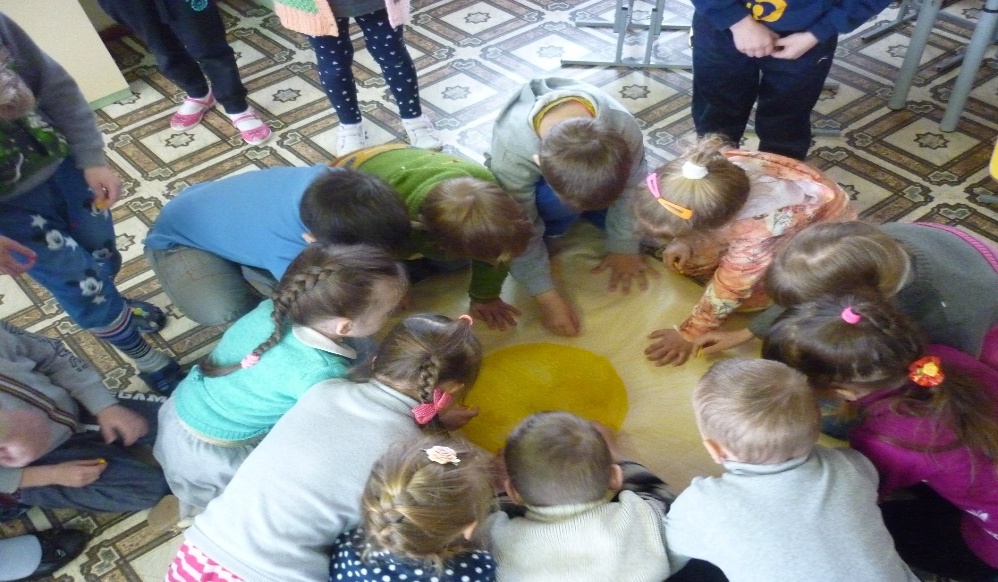 